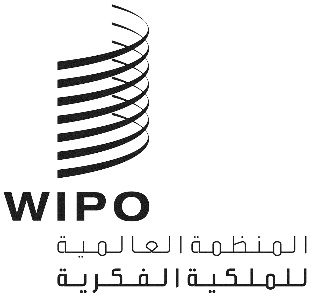 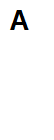 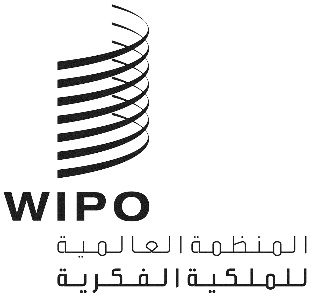 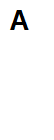 WIPO/GRTKF/IC/46/2الأصل: بالإنكليزيةالتاريخ: 3 فبراير 2023اللجنة الحكومية الدولية المعنية بالملكية الفكرية والموارد الوراثية والمعارف التقليدية والفولكلورالدورة السادسة والأربعونجنيف، من 27 فبراير إلى 3 مارس 2023اعتماد بعض المنظماتوثيقة من إعداد الأمانةوافقت اللجنة الحكومية الدولية المعنية بالملكية الفكرية والموارد الوراثية والمعارف التقليدية والفولكلور ("اللجنة")، في دورتها الأولى المعقودة في جنيف في الفترة من 30 أبريل إلى 3 مايو 2001، على بعض المسائل التنظيمية والإجرائية، بما فيها منح صفة المراقب المؤقت لعدد من المنظمات التي أعربت عن رغبتها في الاضطلاع بدور في عمل اللجنة (انظر الفقرة 18 من التقرير WIPO/GRKTF/IC/1/13 الذي اعتمدته اللجنة).ومنذ ذلك الحين أعرب عدد إضافي من المنظمات للأمانة عن رغبته في الحصول على الصفة نفسها في الدورات اللاحقة للجنة. ويرد في مرفق هذه الوثيقة اسم وتفاصيل المنظمة التي طلبت، قبل 28ديسمبر 2022، الاعتماد في الدورة السادسة والأربعين للجنة، كما قدمتها تلك المنظمة.إن اللجنة مدعوة إلى البت في طلب اعتماد المنظمة المشار إليها في مرفق هذه الوثيقة بصفة مراقب مؤقت.[يلي ذلك المرفق]مؤسسة الأعمال التجارية للشعوب الأصلية (Fundación Empresas Indígenas) (ورد الطلب بالإسبانية)إلى: شعبة المعارف التقليديةالمنظمة العالمية للملكية الفكرية (الويبو)34, chemin des Colombettes1211 Geneva 20Switzerlandرقم الفاكس: +41 (0) 22 338 81 20البريد الإلكتروني: grtkf@wipo.intإلى شعبة المعارف التقليدية،الموضوع: طلب الاعتماد بصفة مراقب في الدورات المقبلة للجنة الويبو الحكومية الدوليةأتشرف بأن أخبركم بأن منظمتي ترغب في المشاركة بصفة مراقب مؤقت في دورات لجنة الويبو الحكومية الدولية المعنية بالملكية الفكرية والمعارف التقليدية والموارد الوراثية والفولكلور. ويسعدني أن أرسل إليكم طيه المعلومات الخاصة بمنظمتي، اللازمة لكي تفحص اللجنة طلب الاعتماد هذا.وإنني رهن إشارتكم لتقديم أية معلومات أخرى.وتقبلوا مني فائق التقدير والاحترام،فينانسيو كونويبان ميسياسالمدير التنفيذيFundación Empresas Indígenasvenancio.conuepan@empresasi.orgwww.empresasi.org/...استمارة طلب اعتماد بصفة مراقب مؤقت إلى لجنة الويبو الحكومية الدولية المعنية بالملكية الفكرية والموارد الوراثية والمعارف التقليدية والفولكلور،المعلومات الخاصة بالمنظمة صاحبة الطلبالاسم الكامل للمنظمة: مؤسسة الأعمال التجارية للشعوب الأصلية (Fundación Empresas Indígenas)وصف المنظمة: (بحد أقصى150 كلمة)مؤسسة الأعمال التجارية للشعوب الأصلية (Fundación Empresas Indígenas) هي منظمة غير ربحية، والغرض منها تعزيز نظام بيئي يساهم في الاستقلال الاقتصادي للشعوب الأصلية، وحماية معارف الأجداد، والتنمية المستدامة، وتحقيق المصالحة بين الشعوب.وتتمثل رؤيتنا في عالم لا تكون فيه الشعوب والأسر والمجتمعات الأصلية هي الأفقر في أراضيها، وفي عالم تُحترم فيه معارفهم وأنماط حياتهم وحقوقهم الإنسانية.أهداف الجمعية وغاياتها الرئيسية: (يرجي استخدام قائمة نقاط)لمنظمتنا أربعة أهداف رئيسية:تعزيز الاستقلال الاقتصادي للشعوب الأصلية، وبالتالي تشجيع مشاركتها الكاملة في المجتمع والحفاظ على أساليب عيشها وحقوقها.تعزيز العلاقات بين الشعوب الأصلية والشركات والدول على أساس الاحترام والتعاون.حماية معارف الأجداد وتعزيز استخدامها في حل المشاكل الحالية.تعزيز احترام وتطبيق المعايير الدولية فيما يتعلق بحقوق الشعوب الأصلية.الأنشطة الرئيسية للمنظمة: (يرجي استخدام قائمة نقاط)أنشطة الدعوة العامة والخاصة لدعم تحقيق أهدافنا على نطاق واسع.إنشاء أول سجل للشركات المحلية في شيلي.تصميم نموذج شهادة لشركات الشعوب الأصلية يراعي الملكية واحترام معارف أسلاف الشعوب الأصلية.تطوير وتعزيز شركات الشعوب الأصلية وتوفير التدريب لها.علاقة المنظمة بمسائل الملكية الفكرية، بما في ذلك الشرح الكامل لسبب اهتمامكم بالأمور التي تناقشها اللجنة: (حد أقصى 150 كلمة)يعتمد نموذج التطوير ونموذج إصدار الشهادات لشركات الشعوب الأصلية على الاعتراف بالمعارف المتوارثة عن الأجداد وتقييمها وإدماجها في إدارة شركات الشعوب الأصلية، والهدف النهائي هو إحداث تأثير إيجابي على أراضي هذه الشعوب. وستساعدنا المشاركة في عمل هذه اللجنة على فهم أفضل السبل لتصميم نموذج شهادة يحمي المعرفة التقليدية للشعوب الأصلية.البلد الذي تمارس فيه المنظمة أنشطتها بصورة رئيسية:شيليمعلومات إضافية:يرجى تقديم أي معلومات إضافية تراها ملائمة (بحد أقصى 150 كلمة)قدم مكتب مفوض الأمم المتحدة السامي لحقوق الإنسان التمويل للسماح لمديرنا التنفيذي، السيد فينانسيو كونويبان ميسياس، بحضور منتدى الأمم المتحدة للأعمال التجارية وحقوق الإنسان، الذي عُقد في الفترة من 28 و30 نوفمبر 2022، في جنيف، سويسرا. وأوصى رودريغو بالاليف، محام من شعب مابوتشي، انتخب مؤخرًا كعضو في منتدى الأمم المتحدة الدائم المعني بقضايا الشعوب الأصلية، بأن نحضر شخصيًا من أجل التعرف بشكل أفضل على النقاش الدولي في هذا المجال، وكوسيلة للمساهمة في تطوير أنشطة لحماية المعارف التقليدية للشعوب الأصلية كملكية فكرية.بيانات الاتصال الكاملة للمنظمة:العنوان البريدي: Avenida Caupolicán No. 110, Cautín, La Araucanía, Chileرقم الهاتف: +569 6344 5023رقم الفاكس: البريد الإلكتروني: venancio.conuepan@empresasi.org / venancio@conuepan.clالموقع الإلكتروني: www.empresasi.orgاسم ممثل المنظمة ومسماه الوظيفي:فينانسيو كونويبان ميسياس، المدير التنفيذيأندريس أنتيفيل ألفاريز، الرئيس[نهاية المرفق والوثيقة]